     KASTAMONU GIDA KONTROL LABORATUVARI MÜDÜRLÜĞÜ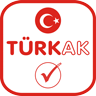 F 704-001/Rev01/0112  SADECE AKREDİTASYON TALEBİNDE BULUNULAN ALANLAR İÇİN ELDE EDİLMİŞ SONUÇLAR DOLDURULACAKTIR./Fill the form only for requested acccreditation scope 2014 YILI İÇİNDE KATILINAN YETERLİLİK DENEYLERİ VE KARŞILAŞTIRMA ÖLÇÜMLERİ LİSTESİ 2013YEAR -THE LIST OF PARTICIPATED PROFICIENCY TESTING AND INTERLABORATORY COMPARISION 2014 YILI İÇİNDE KATILINAN YETERLİLİK DENEYLERİ VE KARŞILAŞTIRMA ÖLÇÜMLERİ LİSTESİ 2013YEAR -THE LIST OF PARTICIPATED PROFICIENCY TESTING AND INTERLABORATORY COMPARISION 2014 YILI İÇİNDE KATILINAN YETERLİLİK DENEYLERİ VE KARŞILAŞTIRMA ÖLÇÜMLERİ LİSTESİ 2013YEAR -THE LIST OF PARTICIPATED PROFICIENCY TESTING AND INTERLABORATORY COMPARISION 2014 YILI İÇİNDE KATILINAN YETERLİLİK DENEYLERİ VE KARŞILAŞTIRMA ÖLÇÜMLERİ LİSTESİ 2013YEAR -THE LIST OF PARTICIPATED PROFICIENCY TESTING AND INTERLABORATORY COMPARISION 2014 YILI İÇİNDE KATILINAN YETERLİLİK DENEYLERİ VE KARŞILAŞTIRMA ÖLÇÜMLERİ LİSTESİ 2013YEAR -THE LIST OF PARTICIPATED PROFICIENCY TESTING AND INTERLABORATORY COMPARISION 2014 YILI İÇİNDE KATILINAN YETERLİLİK DENEYLERİ VE KARŞILAŞTIRMA ÖLÇÜMLERİ LİSTESİ 2013YEAR -THE LIST OF PARTICIPATED PROFICIENCY TESTING AND INTERLABORATORY COMPARISION 2014 YILI İÇİNDE KATILINAN YETERLİLİK DENEYLERİ VE KARŞILAŞTIRMA ÖLÇÜMLERİ LİSTESİ 2013YEAR -THE LIST OF PARTICIPATED PROFICIENCY TESTING AND INTERLABORATORY COMPARISION 2014 YILI İÇİNDE KATILINAN YETERLİLİK DENEYLERİ VE KARŞILAŞTIRMA ÖLÇÜMLERİ LİSTESİ 2013YEAR -THE LIST OF PARTICIPATED PROFICIENCY TESTING AND INTERLABORATORY COMPARISION 2014 YILI İÇİNDE KATILINAN YETERLİLİK DENEYLERİ VE KARŞILAŞTIRMA ÖLÇÜMLERİ LİSTESİ 2013YEAR -THE LIST OF PARTICIPATED PROFICIENCY TESTING AND INTERLABORATORY COMPARISION 2014 YILI İÇİNDE KATILINAN YETERLİLİK DENEYLERİ VE KARŞILAŞTIRMA ÖLÇÜMLERİ LİSTESİ 2013YEAR -THE LIST OF PARTICIPATED PROFICIENCY TESTING AND INTERLABORATORY COMPARISION TARİH/Date :13.01.2015 TARİH/Date :13.01.2015 TARİH/Date :13.01.2015 LABORATUVARIN ADI /Laboratory Name:KASTAMONU GKLM LABORATUVARIN ADI /Laboratory Name:KASTAMONU GKLM LABORATUVARIN ADI /Laboratory Name:KASTAMONU GKLM LABORATUVARIN ADI /Laboratory Name:KASTAMONU GKLM LABORATUVARIN ADI /Laboratory Name:KASTAMONU GKLM DOSYA NO File Number: Sıra No: /item no Tarih: Date Metodun Tanımı/Method definition: Matrix / Numune/ Matrix / Sample: Ölçülen Parametre// Measured Parameter: Programı Sunan/ Provider: LAK-YT Kod No: PT- ILC Code Number: Katılımcı Sayısı /  Number of Participants : Sonuç  (Z Skoru,En değeri vb..)/ / Result (Evaluation) Açıklamalar (Örn:Açılan DF No)- /Explanations (Example: Corrective action number) 1 01.09.2014 TS EN ISO 712 Buğday unu Nem UME 8 11 -2 UYGUN 2 01.09.2014 TS EN ISO 2171 Buğday unu Kül UME 8 10 0,4 UYGUN 3 01.09.2014 TS 6317 Buğday unu Yağ UME 8 9 0,1 UYGUN 4 01.09.2014 TS EN ISO 5983-2 Buğday unu Protein UME 8 9 -0,1 UYGUN 5 01.09.2014 Matriks TR-COD Atık su KOİ UME 3 8 -0,1 UYGUN 6 01.04.2014 Matriks TR-COD Atık su KOİ UME 8 10 -0,7 UYGUN 7 01.05.2014 TS 712 yem Nem LGC AF0327 28 -2,2 DÖF 1319 8 01.05.2014 TS 2171 yem Kül LGC AF0327 28 -0,02 UYGUN 9 01.05.2014 TS 6317 yem Yağ LGC AF0327 19 1,15 UYGUN 10 01.05.2014 TS5983-2 yem Protein LGC AF0327 22 -0,18 UYGUN 